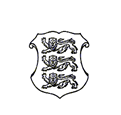 NOTARITE  KODALp minister pr Maris Lauri JustiitsministeeriumSuur-Ameerika 1 10122  TALLINN                                                                               Teie: 14.06.2022 nr 8-1/4481(saadetud e-posti teel)	                                                                       Meie: 28.06.2022 nr 6-1/48-1Arvamus justiitsministri määruse „Tasu elektroonilise registri andmete väljastamise eest ja tasuta andmeid saama õigustatud isikud“ eelnõu kohta Lugupeetud minister  Täname Teid võimaluse eest avaldada arvamust määruse „Tasu elektroonilise registri andmete väljastamise eest ja tasuta andmeid saama õigustatud isikud“ eelnõu  (edaspidi eelnõu) kohta. Edastame alljärgnevalt arvamuse, millega eelnõud võiks täpsustada. Eelnõust ei tulene üheselt, milliseid andmeid on võimalik tasuta saada. Eelnõu seletuskirjas on toodud, et E-äriregistrist saab määruse jõustudes päringuid teha tasuta. Üksnes mittetulundusühingute avalike toimikute dokumentide eest ettenähtud tasu jääb senises määras kehtima ka pärast määruse jõustumist. Tasu säilimist nende puhul õigustab asjaolu, et mittetulundusühingute avalikes toimikus on ka liikmete nimekirjad, mille avalikkusele kättesaadavuse suhtes üldjuhul puudub avalik huvi ning pigem tuleb nende andmete osas välistada masinloetavus ja allalaaditavus. Eelnõu § 3 lg 2 sätestab, et teabenõudja saab teha juriidilise isiku nime või registrikoodi alusel tasuta üksikpäringuid e-äriregistris avaldatava teabe kohta, kuid eelnõu § 13 lg-s 1 on toodud, milliste andmete ja dokumentide väljastamisel ei võeta tasu. Märgime, et eelnõu § 2 lg-s 1 sätestatakse, kellele väljastatakse andmeid tasuta ning seetõttu on  §-s 13 viide kogu §-le 2 eksitav. Eelnõust ei tulene, milline on tasu suurus nende andmete ja dokumentide väljastamisel, mida tasuta ei väljastata, nt registrikaardile kantud andmete, mis määruse mõistes ei ole üldandmed, samuti nõukogu liikmete, tegelike kasusaajate jm andmete ning äritoimikus olevate dokumentide puhul.Eelnõu § 2 lg-s 2 on toodud, et tasu võetakse, kui tasuta saadud elektroonilisi andmeid antakse edasi ning edasiandmine ei ole seadusest tulenev kohustus. Kuid eelnõus ei ole toodud, mis on sel juhul tasu suurus. Eelnõu § 13 lg-s 2 on viide valele sättele, sest eelnõu § 9 puudutab põhikirja. Ilmselt peaks olema viide §-le 10. Kuna eelnõuga kaotatakse tasu äritoimikuga tutvumise eest, on meil täiendav ettepanek kaaluda notariaadiseaduse § 44 lõikest 4 tuleneva Notarite Koja kohustuse väljajätmist, mis puudutab tasuta avaliku ja äritoimikuga tutvumise tagamist notaribüroode kaudu Harju, Tartu, Pärnu ja Ida-Viru maakonnas. Notarite Koda on eelnimetatud teenuse taganud juba 5 aasta jooksul, s.o alates 01.07.2017, kui tegevuse lõpetasid registriosakonna kantseleid. Sealjuures oleme kandnud  teenuse tagamisega, sh andmetega tutvumist võimaldavate arvutite soetamise ja nende hooldusega seotud kulud. Kuna pärast määruse jõustumist on kõigil võimalik tasuta tutvuda äritoimikuga, siis puudub vajadus Notarite Kojal ja notaribüroodel toimikuga tasuta tutvumise tagamiseks. Mis puudutab mittetulundusühingu avaliku toimiku dokumentidega tutvumist, siis see peaks olema tasuline ka notari juures, et oleks tagatud piiratud juurdepääs nendele andmetele, nagu on märgitud ka eelnõu seletuskirjas. Lugupidamisega Eve StrangNotarite Koja tegevdirektor (allkirjastatud digitaalselt)  Aimi Leht 617 7900